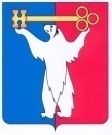 АДМИНИСТРАЦИЯ ГОРОДА НОРИЛЬСКАКРАСНОЯРСКОГО КРАЯПОСТАНОВЛЕНИЕ21.08.2019	г. Норильск		№ 367О внесении изменений в постановление Администрации города Норильска
от 12.02.2013 № 49В целях уточнения Перечня муниципальных услуг и иных услуг, предоставляемых в структурном подразделении краевого государственного бюджетного учреждения «Многофункциональный центр предоставления государственных и муниципальных услуг» в городе Норильске, ПОСТАНОВЛЯЮ:1. Внести в Перечень муниципальных услуг и иных услуг, предоставляемых в структурном подразделении краевого государственного бюджетного учреждения «Многофункциональный центр предоставления государственных и муниципальных услуг» в городе Норильске, утвержденный постановлением Администрации города Норильска от 12.02.2013 № 49 (далее - Перечень), следующие изменения:1.1. Исключить из раздела 1 «В сфере имущественно-земельных отношений, строительства и регулирования предпринимательской деятельности» Перечня:1.1.1. пункт 58 «Принятие решения о подготовке документации по планировке территории»;1.1.2. пункт 59 «Утверждение документации по планировке территории».1.2. Пункты 60 – 61 раздела 1«В сфере имущественно-земельных отношений, строительства и регулирования предпринимательской деятельности» Перечня считать пунктами 58 – 59 соответственно. 2. Опубликовать настоящее постановление в газете «Заполярная правда» и разместить на официальном сайте муниципального образования город Норильск.И.о. Главы города Норильска 			                                            А. В. Малков